NGO INFORMATION NOTEHuman Rights Committee MembersThe Human Rights Committee (hereinafter ‘the HRCtte’) consists of 18 members, serving in their personal capacity. For the details about all HRCtte members, see:http://www.ohchr.org/EN/HRBodies/CCPR/Pages/Membership.aspxStates parties to be examinedTo be confirmedList of Issues and list of issues prior to reportingThe HRCttee will adopt list of issues on Burundi (3rd). List of issues prior to reporting will be adopted on Albania (3rd), Canada (7th), Ecuador (7th), France (6th), Mozambique (2nd), Timor-Leste (1st), and Turkey (2nd).DocumentationThe reports of the States parties, the provisional agenda (CCPR/C/132/1) and other documents pertaining to the session are posted on the OHCHR website athttps://tbinternet.ohchr.org/_layouts/15/treatybodyexternal/SessionDetails1.aspx?SessionID=2466&Lang=en.
Adoption List of Issues and list of issues prior to reportingThe HRCtte will adopt List of Issues to be transmitted to States parties. States parties are in turn expected to submit replies to the List of Issues. Both the List of Issues and Replies will be posted on the HRCtte webpage.For States that have opted for the Simplified Reporting Procedure (SRP), List of Issues prior to reporting will be adopted by the Committee before the submission of a report. The States replies are considered its report for the purposes of article 40 of the ICCPR (http://www.ohchr.org
/EN/HRBodies/CCPR/Pages/SimplifiedReportingProcedure.aspx). Follow-up report to concluding observations  The HRCtte considers a report on information received and activities undertaken in the context of follow-up to concluding observations at each session. For this session, the HRCtte will consider Bangladesh, Liechtenstein, New Zealand, and Switzerland.NGOs may provide information on follow-up, in particular relating to follow-up reports received by States parties, to the Secretariat, which may be posted on the web. NGO reports for the HRCtte at its sessionsThe HRCtte welcomes written information, which should be as specific, reliable and objective as possible, from international, regional, national and local organizations. NGO “alternative reports” which follow the same form of presentation as the reports submitted by the Government concerned, are especially welcome. The information/report must identify the submitting NGO, as anonymous information is not accepted, and be drafted in non-abusive language. The information must be relevant to the Committee’s mandate and the examination of the State party's report. The information should not contain names of victims except if related to public cases or if the consent of the victims or their families is obtained. All submissions to the HRCtte should be:Submitted to the HRCtte Secretariat in Geneva, in English, French or Spanish. As most HRCtte members use English as their working language, documents submitted in French and Spanish should, to the extent possible, be translated into English. Please note that the UN Secretariat does not translate documents submitted by NGOs.The deadline for information with respect to States upon which List of Issues/list of issues prior to reporting will be adopted has been EXCEPTIONALLY EXTENTED TO 21 MAY 2021. The deadline for information on States that are going to be considered under the Follow-up procedure is 3 May 2021.Submissions should be limited to a maximum of 10,000 words (approx. 15 pages) and provided in electronic form ONLY. Please DO NOT SEND HARDCOPIES. These deadlines allow the Country Taskforces and other members of the HRCtte time to read the reports before the session. For this reason the reports must be provided on time. PLEASE NOTE THAT WE CANNOT ACCEPT REPORTS THAT ARRIVE OUTSIDE THE DEADLINE.OHCHR does not reproduce NGO documents.Contacts of the Secretariat:Gabriella HabtomSecretary of the Human Rights Committeeghabtom@ohchr.orgCherry RosnianskyProgramme Assistant of the Human Rights Committeecrosniansky@ohchr.orgCCPR mailboxccpr@ohchr.orgFurther informationFor more information on how NGOs can participate in the reporting process, please consult the NGO Guidelines available on the ICCPR Centre website: www.ccprcentre.org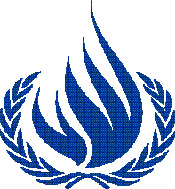 HUMAN RIGHTS COMMITTEE HRCtte132nd session (28 June to 23 July 2021 )